Padew Narodowa, 01.12.2023r. Znak: DD-SW.26.2.2023ZAPYTANIE OFERTOWEDla zamówienia o wartości poniżej 130 000,00 zł netto,Zamawiający: Gmina Padew Narodowa /Dzienny Dom „Senior- WIGOR” w Przykopie zaprasza do złożenia ofert na:Dostawę - przygotowanie i dowóz dwudaniowych obiadów dla seniorów  Dziennego Domu „Senior- WIGOR” w Przykopie, Gmina Padew Narodowa. Opis przedmiotu zamówieniaPrzedmiotem zamówienia jest przygotowanie i dostawa obiadów dwudaniowych  pięć razy w tygodniu, bez sobót, niedziel, świąt i dni ustawowo wolnych od pracy, przygotowanych na bazie  własnych produktów z wykorzystaniem własnego zaplecza kuchennego z dostawą na miejsce zamówienia 
(w pojemnikach gastronomicznych ze stali nierdzewnej i pojemnikach termoizolacyjnych spełniających wymogi HACCP) dla 23 pensjonariuszy, osób 60+ w terminie od 02.01.2024r. do 31.12.2024r.
Obiady powinny być dostosowane do wymagań zgodnych z zasadami żywienia Instytutu Żywności i Żywienia. Pomieszczenia kuchenne, w których Wykonawca będzie przygotowywał posiłki winny spełniać wymogi Sanepidu, konieczne do prowadzenia zbiorowego żywności. Jadłospis powinien uwzględniać porę roku (sezonowe owoce i warzywa),Posiłki muszą być urozmaicone, bez ostrych przypraw i dużych ilości soli, tłuszczu, cukru, wysokiej jakości zarówno co do wartości odżywczej, gramatury jak i estetyki oraz uwzględniać polską tradycję kulinarną,Świadczenia usługi, wyłącznie przy użyciu produktów spełniających normy jakości produktów spożywczych, z uwzględnieniem dostawy posiłków dla osób starszych zgodnie z opisem grupy odbiorców posiłków,Przestrzegania aktualnych przepisów prawnych związanych z przedmiotem zamówienia, w tym w zakresie przechowywania i przygotowywania artykułów spożywczych (m. in. ustawy z dnia 25 sierpnia 2006 r. o bezpieczeństwie żywności 
i żywienia Dz. U. nr 171 poz. 1125 ze zm.),Zachowania diet pokarmowych w zależności od indywidualnych potrzeb odbiorców zgodnie z informacją otrzymaną od Zamawiającego Dbania o właściwy stan dostarczania posiłków (posiłki gorące, świeże, smaczne 
i estetyczne) oraz właściwie dobrane do wieku uczestników,W skład zestawu obiadowego będzie wchodzi zupa, inna na każdy dzień tygodnia, drugie danie, przy czym w tygodniowym jadłospisie winny być uwzględnione trzy dni zawierające dania mięsne, dwa dni zawierające dania bezmięsne. Do zestawu obiadowego Wykonawca zobowiązany jest dostarczyć dodatki w postaci surówki lub warzyw gotowanych.10. Temperatura dostarczanych posiłków powinna wynosić:- dla zup nie mniej niż 75°C- dla drugiego dania nie mniej niż 63°C11. Gramatura posiłków, ich wartość odżywcza i energetyczna musi być zgodna z określonymi normami i wytycznymi Instytutu Żywności i Żywienia i uwzględniać rację pokarmową dla osób dorosłych. Waga posiłków powinna mieć zachowane podstawowe standardy:- zupa – 250ml/os- drugie danie, w tym:1) ziemniaki (kasza, ryż, makaron) – 250 g/osporcja mięsa (np. kotlet schabowy, drobiowy, mielony, gulasz) – 100g/oslub porcje kurczaka (udko, 3 skrzydełka, pierś) 150g/oslub ryba 100g/ossurówka lub jarzyny gotowane – 150g/os2) naleśniki z dodatkami, z nadzieniem, krokiety, kopytka – 300g/os3) pierogi(z serem, kapustą lub z mięsem, ruskie, z owocami)12 . Maksymalna dzienna liczba dostaw wynosi 23 obiady ( w tym 10 diet cukrzycowych).13.  Ilość posiłków może ulec zwiększeniu lub zmniejszeniu.Ilość zamawianych posiłków wskazana w zapytaniu ofertowym stanowi maksymalną wielkość zamówienia. Zamawiający zastrzega sobie możliwość zamówienia mniejszej lub większej ilości posiłków ale nie większej niż 29 obiadów (osobodni wyżywienia), a w takiej sytuacji Wykonawca oświadcza, iż nie będzie wnosił żadnych roszczeń z tego tytułu, w szczególności o zapłatę za ilość stanowiącą różnicę między maksymalną ilością posiłków (osobodni wyżywienia), wskazanych w zapytaniu ofertowym, a ilością rzeczywiście zrealizowaną na podstawie poszczególnego zlecenia Zamawiającego. Liczba wydawanych posiłków (osobodni wyżywienia), będzie uzależniona od frekwencji osób w Dziennym Domu „Senior-WIGOR” w Przykopie. Rozliczenie nastąpi zgodnie z rzeczywistym (faktycznym) wykonaniem przedmiotu umowy (ilość faktycznie dostarczonych posiłków (osobodni wyżywienia) i ceny jednostkowej brutto za 1 posiłek dla jednej osoby (jeden osobodzień wyżywienia). Ceny zaoferowane przez Wykonawcę w ofercie nie ulegną podwyższeniu przez cały okres obowiązywania umowy. 14. Faktyczne ilości obiadów na dany dzień będą potwierdzane telefonicznie przez Zamawiającego w dniu dostawy do godz. 9.3015. Wynagrodzenie wykonawcy uzależnione jest od liczby faktycznie wydanych posiłków.16. Wykonawca dostarcza obiady własnym transportem do Dziennego Domu „Senior- WIGOR” w Przykopie gm. Padew Narodowa na godzinę 12.30 ±10 min.17 .W przypadku wyjazdu uczestników projektu na wycieczkę, Zamawiający zastrzega sobie
możliwość rezygnacji z dowożonych gorących posiłków w danym dniu, o czym poinformuje
Wykonawcę na 3 dni przed terminem realizacji zamówienia. Wykonawcy z tego tytułu nie
przysługują żadne roszczenie finansowe.18. Wybrany Wykonawca będzie przedstawiał zamawiającemu propozycję jadłospisu na następne 5 dni. Jadłospisy do akceptacji należy przedkładać na 2 dni robocze przed zakończeniem tygodnia. 19. Wykonawca zobowiązuje się do realizacji ustalonego z Zamawiającym jadłospisu. 20. Proponowany przykładowy jadłospis obejmujący 5 dni został przedstawiony 
w zał. nr 3. 21. Z obiadów w Dziennym Domu „Senior- WIGOR” w Przykopie korzystać będą osoby 60+, dlatego też Zamawiający będzie miał prawo do wprowadzenia zmian 
w zaproponowanym przez Wykonawcę jadłospisie w przypadku gdy nie będzie on dostosowany do wymagań i upodobań pensjonariuszy. 22. Termin realizacji zamówienia:   Od 02.01.2024 r. do 31.12.2024r. (dni robocze) 23 .Kryteria brane pod uwagę przy ocenie ofert:   Cena – 100%24. Wymagania stawiane WykonawcyDoświadczenie: min. 3 lata w wykonywaniu usług - dostaw stanowiących przedmiot zamówienia (tj. wykonywanie usług zbiorowego żywienia np. w szkołach i innych placówkach. Do oferty należy załączyć dokumenty (referencje, poświadczenia), że usługi zostały wykonane lub są wykonywane należycie. Należy okazać się min. 3 zrealizowanymi usługami (w tym przynajmniej 2 ukończone)Określenie przez Wykonawcę telefonów kontaktowych i numerów fax. oraz innych ustaleń niezbędnych dla sprawnego i terminowego wykonania zamówienia.Zamawiający nie przewiduje udziału podwykonawców w realizacji zadaniaWymagania dotyczące rozliczeń – rozliczenia prowadzone będą po zakończeniu każdego miesiąca na podstawie przedstawionych faktur.Zamawiający nie przewiduje zwrotu kosztów udziału w postępowaniuWymagany minimalny termin płatności faktury 14 dni.25 . Warunki udziału w postepowaniu:O udzielnie zamówienia mogą ubiegać się Wykonawcy, którzy spełniają następujące warunki ( weryfikowane na podstawie dokumentów i oświadczeń dołączonych do oferty):nie podlegają wykluczeniu, o którym mowa w art. 108 ust. 1 pkt 1-4 ustawy z dnia 11 września 2019 r. Prawo zamówień publicznych oraz w art. 7 ust. 1 ustawy z dnia 13 kwietnia 2022 r. o szczególnych rozwiązaniach w zakresie przeciwdziałania wspieraniu agresji na Ukrainę oraz służących ochronie bezpieczeństwa narodowego nie podlegają wykluczeniu z postępowania z uwagi na brak powiązań osobowych lub kapitałowych z Zamawiającym, posiadają niezbędne uprawnienia do wykonywania określonej działalności lub czynności, jeżeli przepisy nakładają obowiązek posiadania takich uprawnień),nie wszczęto wobec nich postepowania o ogłoszenie upadłości/ likwidacji lub co do których nie ogłoszono upadłości/likwidacji,26. Opis sposobu udzielania wyjaśnień treści zapytania ofertowego.Wykonawca może zwrócić się do Zamawiającego o wyjaśnienie treści niniejszego zapytania ofertowego. Zamawiający udziela odpowiedzi niezwłocznie, jednak nie później niż do dnia 07.12.2023r. Zamawiający przekaże treść zapytań wraz z wyjaśnieniami wszystkim wykonawcom, których zaprosił do zapytania ofertowego oraz zamieści wyjaśnienie na stronie internetowej. Wszelkie pytania do niniejszego zapytania ofertowego należy kierować na adres 
e-mail: seniorwigor@padewnarodowa.com.plNie udziela się żadnych ustnych i telefonicznych informacji, wyjaśnień czy odpowiedzi na kierowane do zamawiającego zapytania.27. Zamawiający  zastrzega  sobie prawo do:
1).  Dokonania poprawy oczywistych omyłek w złożonej ofercie.
2). Wezwania oferentów do złożenia ofert dodatkowych w przypadku uzyskania przez nich
takiej samej liczby punktów.
3). Sprawdzania w toku oceny ofert wiarygodności przedstawionych przez Wykonawców
dokumentów, wykazów, danych i informacji.
4). Nie zwracania złożonych przez Wykonawców dokumentów w ramach niniejszego zapytania
ofertowego.28.Termin otwarcia ofert;  Otwarcie ofert nastąpi 11.12.2023 r. o godz. 12:30  w budynku Dziennego Domu „Senior-WIGOR” w Przykopie, Przykop 49a, 39-340 Padew Narodowa. b)   Bezpośrednio przed otwarciem ofert zamawiający poda kwotę, jaką zamierza przeznaczyć na sfinansowanie zamówienia.c)	Podczas otwarcia ofert zamawiający poda nazwy (firmy) oraz adresy wykonawców, informacje dotyczące ceny, zawartych w ofertach. 29 . Informacja z otwarcia ofert oraz zawiadomienie o wyborze oferty zostanie opublikowane na stronie BIP Gminy Padew Narodowa, oraz Dziennego Domu „Senior-WIGOR” w Przykopie,.30 .Sposób przygotowania oferty:Ofertę należy: złożyć w formie pisemnej na Formularzu Oferty wraz z wymaganymi załącznikami w siedzibie Zamawiającego, tj. w Dziennym Domu „Senior-WIGOR” w Przykopie do dnia 11.12.2023 r. do godz. 12.00  w kopercie zaadresowanej na adres Zamawiającego i opatrzonej napisem: „Dostawę - przygotowanie i dowóz dwudaniowych obiadów dla seniorów Dziennego Domu „Senior- WIGOR”                          w Przykopie, Gmina Padew Narodowa”Do oferty należy załączyć odpis z właściwego rejestru lub z centralnej ewidencji 
i informacji o działalności gospodarczej wystawiony nie wcześniej niż 1 miesięcy przed upływem terminu składania ofert. W przypadku składania oferty wspólnej aktualne odpisy należy załączyć dla każdego partnera z osobna.Wykonawcy mogą wspólnie ubiegać się o udzielenie zamówienia, w takim przypadku dla ustanowionego pełnomocnika do oferty należy załączyć pełnomocnictwo do reprezentowania w postępowaniu lub do reprezentowania w postępowaniu i zawarcia umowyDokumenty, poświadczenia, referencje  składane są w oryginale lub kopii poświadczonej za zgodność z oryginałem.Wykonawca może złożyć jedną ofertę, w formie pisemnej, w języku polskim, pismem czytelnym.Koszty związane z przygotowaniem oferty ponosi składający ofertę.Oferta oraz wymagane formularze, zestawienia i wykazy składane wraz z ofertą wymagają podpisu osób uprawnionych do reprezentowania firmy w obrocie gospodarczym, zgodnie z aktem rejestracyjnym oraz przepisami prawa.Oferta podpisana przez upoważnionego przedstawiciela Wykonawcy wymaga załączenia właściwego pełnomocnictwa lub umocowania prawnego.Oferta powinna zawierać wszystkie wymagane dokumenty, oświadczenia, załączniki i inne dokumenty, o których mowa w treści niniejszego zapytania. Dokumenty winny być sporządzone zgodnie z zaleceniami oraz przedstawionymi przez zamawiającego wzorcami (załącznikami), zawierać informacje i dane określone w tych dokumentach.Poprawki w ofercie muszą być naniesione czytelnie oraz opatrzone podpisem osoby/ osób podpisującej ofertę. Wszystkie strony oferty powinny być spięte (zszyte) w sposób trwały, zapobiegający możliwości dekompletacji zawartości oferty.W przypadku, gdy informacje zawarte w ofercie stanowią tajemnicę przedsiębiorstwa w rozumieniu przepisów ustawy o zwalczaniu nieuczciwej konkurencji, co, do których wykonawca zastrzega, że nie mogą być udostępnione innym uczestnikom postępowania, muszą być oznaczone klauzulą: „Informacje stanowiące tajemnice przedsiębiorstwa w rozumieniu art. 11 ust. 4 ustawy z dnia 16 kwietnia 1993 r. o zwalczaniu nieuczciwej konkurencji (t.j. Dz. U. z 2020 r., poz. 1913)” i dołączone do oferty, zaleca się aby były trwale, oddzielenie spięte. Zgodnie z tym przepisem przez tajemnicę przedsiębiorstwa rozumie się nieujawnione do widomości publicznej informacje techniczne, technologiczne, organizacyjne przedsiębiorstwa lub inne informacje posiadające wartość gospodarczą, co do których przedsiębiorca podjął niezbędne działania w celu zachowania ich poufności.	Wykonawca jest zobowiązany wykazać w złożonej ofercie, iż zastrzeżone informacje stanowią tajemnicę przedsiębiorstwa. Nie mogą stanowić tajemnicy przedsiębiorstwa informacje podawane podczas otwarcia ofert tj.: informacje dotyczące ceny, terminu wykonania zamówienia i warunków płatności zawartych w ofercie.ł)	Oferta wspólnaW przypadku, kiedy ofertę składa kilka podmiotów, oferta tych wykonawców musi spełniać następujące warunki:Oferta winna być podpisana przez każdego z wykonawców występujących wspólnie lub upoważnionego przedstawiciela / partnera wiodącego.Upoważnienie do pełnienia funkcji przedstawiciela / partnera wiodącego wymaga podpisu prawnie upoważnionych przedstawicieli każdego z wykonawców występujących wspólnie/ partnerów - należy załączyć do ofertyPrzedstawiciel / wiodący partner winien być upoważniony do reprezentowania wykonawców w postępowaniu o udzielenie zamówienia albo reprezentowania 
w postępowaniu i zawarcia umowy w sprawie zamówienia publicznego. Podmioty występujące wspólnie ponoszą solidarną odpowiedzialność za niewykonanie lub nienależyte wykonanie zobowiązań. W przypadku dokonania wyboru oferty Wykonawcy występującego wspólnie przed przystąpieniem do zawarcia umowy o zamówienie publiczne przedłożona zostanie umowa regulującą współpracę wykonawców występujących wspólnie. Termin, na jaki została zawarta umowa wykonawców nie może być krótszy od terminu określonego na wykonanie zamówienia.  31.	Przesłanki wykluczenia wykonawców.1.	Z udzielenia zamówienia wyklucza się Wykonawcę, w stosunku do którego zachodzi którakolwiek z okoliczności wymienionych poniżej. 1)	Wykonawcę, który nie wykazał spełniania warunków udziału w postępowaniu lub nie został zaproszony złożenia ofert lub nie wykazał braku podstaw wykluczenia; 2)	Wykonawcę, który w wyniku zamierzonego działania lub rażącego niedbalstwa wprowadził zamawiającego w błąd przy przedstawieniu informacji, że nie podlega wykluczeniu, spełnia warunki udziału w postępowaniu lub który zataił te informacje lub nie jest w stanie przedstawić wymaganych dokumentów; 3)	Wykonawcę, który w wyniku lekkomyślności lub niedbalstwa przedstawił informacje wprowadzające w błąd zamawiającego, mogące mieć istotny wpływ na decyzje podejmowane przez zamawiającego w zapytaniu ofertowym; 4)	Wykonawcę, który bezprawnie wpływał lub próbował wpłynąć na czynności zamawiającego lub pozyskać informacje, mogące dać mu przewagę w zapytaniu ofertowym; 5)	Wykonawcę, który brał udział w przygotowaniu zapytania ofertowego lub którego pracownik, a także osoba wykonująca pracę na podstawie umowy zlecenia, o dzieło, agencyjnej lub innej umowy o świadczenie usług, brał udział w przygotowaniu tego zapytania, chyba że spowodowane tym zakłócenie konkurencji może być wyeliminowane w inny sposób niż przez wykluczenie wykonawcy z udziału w zapytaniu ofertowym; 6)	Wykonawcę, który z innymi wykonawcami zawarł porozumienie mające na celu zakłócenie konkurencji między wykonawcami w zapytaniu ofertowym, co zamawiający jest w stanie wykazać za pomocą stosownych środków dowodowych; 7)	Wykonawców, którzy należąc do tej samej grupy kapitałowej, w rozumieniu ustawy z dnia 16 lutego 2007 r. o ochronie konkurencji i konsumentów (Dz. U. z 2020, poz. 1076 i 1086), złożyli odrębne oferty, oferty częściowe, chyba że wykażą, że istniejące między nimi powiązania nie prowadzą do zakłócenia konkurencji w prowadzonym zapytaniu. 8)	Wykonawcę w stosunku do którego otwarto likwidację, w zatwierdzonym przez Sąd układzie w postępowaniu restrukturyzacyjnym jest przewidziane zaspokojenie wierzycieli przez likwidację jego majątku lub sąd zarządził likwidację jego majątku w trybie art. 332 ust. 1 ustawy z dnia 15 maja 2015 r. - Prawo restrukturyzacyjne (Dz. U. poz. 978, z późn. zm.) lub którego upadłość ogłoszono, z wyjątkiem wykonawcy, który po ogłoszeniu upadłości zawarł układ zatwierdzony prawomocnym postanowieniem sądu, jeżeli układ nie przewiduje zaspokojenia wierzycieli przez likwidację majątku upadłego, chyba że sąd zarządził likwidację jego majątku w trybie art. 366 ust. 1 ustawy z dnia 28 lutego 2003 r. - Prawo upadłościowe (Dz. U. z 2015 r. poz. 233, z późn. zm.)9)	Wykonawcę, który w sposób zawiniony poważnie naruszył obowiązki zawodowe, co podważa jego uczciwość, w szczególności gdy wykonawca w wyniku zamierzonego działania lub rażącego niedbalstwa nie wykonał lub nienależycie wykonał zamówienie, co zamawiający jest w stanie wykazać za pomocą stosownych środków dowodowych10)	Wykonawcę, jeżeli wykonawca lub osoby (urzędujący członek organu zarządzającego lub nadzorczego, wspólnik spółki w spółce jawnej lub partnerskiej albo komplementariusz w spółce komandytowej lub komandytowo-akcyjnej) uprawnione do reprezentowania wykonawcy pozostają w relacjach określonych poniżej tj.:  –	  pozostają w związku małżeńskim, w stosunku pokrewieństwa lub powinowactwa w linii prostej, pokrewieństwa lub powinowactwa w linii bocznej do drugiego stopnia lub są związane z tytułu przysposobienia, opieki lub kurateli z wykonawcą, jego zastępcą prawnym lub członkami organów zarządzających lub organów nadzorczych wykonawców ubiegających się o udzielenie zamówienia;–	  przed upływem 3 lat od dnia wszczęcia postępowania o udzielenie zamówienia pozostawały w stosunku pracy lub zlecenia z wykonawcą lub były członkami organów zarządzających lub organów nadzorczych wykonawców ubiegających się o udzielenie zamówienia;–	  pozostają z wykonawcą w takim stosunku prawnym lub faktycznym, że może to budzić uzasadnione wątpliwości co do bezstronności tych osób;z:a) zamawiającym,b) osobami uprawnionymi do reprezentowania zamawiającego,c) członkami komisji przetargowej,d) osobami, wykonującymi czynności w zapytaniu ofertowym- chyba że jest możliwe zapewnienie bezstronności po stronie zamawiającego w inny sposób niż przez wykluczenie wykonawcy z udziału w zapytaniu;11)	Wykonawcę, który, z przyczyn leżących po jego stronie, nie wykonał albo nienależycie wykonał w istotnym stopniu wcześniejszą umowę w sprawie zamówienia publicznego, co doprowadziło do rozwiązania umowy lub zasądzenia odszkodowania;12)	Wykonawcę, który naruszył obowiązki dotyczące płatności podatków, opłat w tym lokalnych lub składek na ubezpieczenia społeczne lub zdrowotne, co zamawiający jest w stanie wykazać za pomocą stosownych środków dowodowych. 2.	W przypadkach, o których mowa w pkt X. ust 1 ppkt 5, przed wykluczeniem wykonawcy, zamawiający zapewnia temu wykonawcy możliwość udowodnienia, że jego udział w przygotowaniu zapytania nie zakłóci konkurencji. Zamawiający wskazuje w protokole sposób zapewnienia konkurencji.3.	Z postępowania o udzielenie zamówienia publicznego wyklucza się: 1)	wykonawcę oraz uczestnika konkursu wymienionego w wykazach określonych w rozporządzeniu WE nr 765/2006 (Rozporządzenie Rady (WE) z dnia 18 maja 2006 r. dotyczące środków ograniczających w związku z sytuacją na Białorusi i udziałem Białorusi w agresji Rosji wobec Ukrainy) i rozporządzeniu UE nr269/2014 (Rozporządzenie Rady (UE) nr 269/2014 z dnia 17 marca 2014 r. w sprawie środków ograniczających w odniesieniu do działań podważających integralność terytorialną, suwerenność i niezależność Ukrainy lub im zagrażających) albo wpisanego na listę na podstawie decyzji w sprawie wpisu na listę rozstrzygającej o zastosowaniu środka, o którym mowa w art. 1 pkt. 3 ustawy;2)	wykonawcę oraz uczestnika konkursu, którego beneficjentem rzeczywistym w rozumieniu ustawy z dnia 1 marca 2018 r. o przeciwdziałaniu praniu pieniędzy oraz finansowaniu terroryzmu (Dz. U. z 2022 r. poz. 593 i 655) jest osoba wymieniona w wykazach określonych w rozporządzeniu 765/2006 i rozporządzeniu 269/2014 albo wpisana na listę lub będąca takim beneficjentem rzeczywistym od dnia 24 lutego 2022 r., o ile została wpisana na listę na podstawie decyzji w sprawie wpisu na listę rozstrzygającej o zastosowaniu środka, o którym mowa w art. 1 pkt. 3 ustawy;3)	wykonawcę oraz uczestnika konkursu, którego jednostką dominującą w rozumieniu art. 3 ust. 1 pkt. 37 ustawy z dnia 29 września 1994 r. o rachunkowości (Dz. U. z 2021 r. poz. 217, 2105 i 2106), jest podmiot wymieniony w wykazach określonych w rozporządzeniu 765/2006 i rozporządzeniu 269/2014 albo wpisany na listę lub będący taką jednostką dominującą od dnia 24 lutego 2022 r., o ile został wpisany na listę na podstawie decyzji w spraw4.	Wykonawca, na wezwanie Zamawiającego, przekazuje oświadczenie o przynależności lub braku przynależności do tej samej grupy kapitałowej. Wraz ze złożeniem oświadczenia, wykonawca może przedstawić dowody, że powiązania z innym wykonawcą nie prowadzą do zakłócenia konkurencji w postępowaniu o udzielenie zamówienia. Dokument, zgodnie z wiedzą Wykonawcy można złożyć również wraz z ofertą jeżeli nie występują i nie wystąpią okoliczności związane z przynależnością do grupy kapitałowej.5.	Zamawiający może wykluczyć Wykonawcę na każdym etapie postępowania. 32.	Przesłanki odrzucenia oferty. Zamawiający odrzuca ofertę jeżeli:a)	jej treść nie odpowiada treści zapytania ofertowego,b)	jej złożenie stanowi czyn nieuczciwej konkurencji w rozumieniu przepisów o zwalczaniu nieuczciwej konkurencji,c)	zawiera rażąco niską cenę w stosunku do przedmiotu zamówienia,d)	zawiera błędy w obliczeniu cenye)	wykonawca w ustalonym terminie nie zgodził się na poprawienie omyłkif)	została złożona przez Wykonawcę wykluczonego z udziału w zapytaniu lub niezaproszonego do składania ofertg)	jest nieważna na podstawie odrębnych przepisów33. Miejsce i termin złożenia oferty; Dzienny Dom „Senior-WIGOR” w Przykopie, Przykop 49A , 39-340 Padew Narodowa –  do dnia  11.12.2023 r. do godz.  12.00 34.Termin otwarcia ofert:   11.12.2023r.   godz.   12.3035.Osoba upoważniona do kontaktu z wykonawcami: Aleksandra Cimek	Tel. 15 811 11 5536. Załączniki wymagane do oferty: Formularz ofertyFormularz cenowy Przykładowy jadłospis na 5 dni roboczychWykaz osób do kontaktów z ZamawiającymWykaz zrealizowanych dostaw-usługAktualny odpis z CEIDG albo KRS Referencje, poświadczeniaProjekt umowy37. Załączniki do zapytania:Formularz ofertowyFormularz cenowyPrzykładowy jadłospis na 5 dni roboczychWykaz osób do kontaktów z ZamawiającymWykaz zrealizowanych dostaw-usługZaakceptowany projekt umowy38. Sytuacje dopuszczające unieważnienie postępowania.Zamawiający unieważni prowadzone postępowanie o udzielenie zamówienia publicznego
w następujących przypadkach:1) nie złożono żadnej oferty spełniającej wymagania udziału w postępowaniu, o których mowa  w pkt  4;2) cena najkorzystniejszej oferty przewyższa kwotę, którą zamawiający może przeznaczyć na sfinansowanie zamówienia;3) wystąpiła istotna zmiana okoliczności powodująca, że prowadzenie postępowania lub wykonanie    zamówienia nie leży w interesie publicznym, czego nie można było wcześniej przewidzieć;39 .Realizując zadanie publiczne objęte niniejszą umową Zleceniobiorca zobowiązany jest do zapewnienia dostępności architektonicznej, cyfrowej oraz informacyjno-komunikacyjnej, osobom ze szczególnymi potrzebami, co najmniej w zakresie określonym przez minimalne wymagania, o których mowa w art. 6 ustawy z dnia 19 lipca 2019 roku 
o zapewnieniu dostępności osobom ze szczególnymi potrzebami w tym, z i wytycznymi WCAG 2.1 zawartymi w załączniku do tej ustawy. Wykonawca przekaże Zamawiającemu zaakceptowany jadłospis  w formie pliku dokumentu dostępnego cyfrowo docx, pliku dostępnego dokumentu elektronicznego łatwego do odczytu czytnikiem ekranu i pliku pdf gotowego do wydruku. Zaleca się aby powstały dokument – jadłospis był czytelny, łatwy w odbiorze, a przede wszystkim dostępny dla osób z niepełnosprawnością40. Klauzula informacyjna z art. 13 RODO w celu związanym z postępowaniem o udzielenie zamówienia  publicznego:

1. Zgodnie z art. 13 ust. 1 i 2 rozporządzenia Parlamentu Europejskiego i Rady (UE) 2016/679     z dnia 27 kwietnia 2016 r. w sprawie ochrony osób fizycznych w związku z przetwarzaniem danych osobowych i w sprawie swobodnego przepływu takich danych oraz uchylenia dyrektywy 95/46/WE (ogólne rozporządzenie o ochronie danych) (Dz. Urz. UE L 119 z 04.05.2016, str. 1), dalej „RODO", informuję, że: administratorem Pani/Pana danych osobowych jest: Dzienny Dom ”Senior-WIGOR” w  Przykopie , Przykop 49A, 39-340 Padew Narodowa, reprezentowany przez kierownika DD-„SW” w PrzykopieTel: 15 811 11 55,  e-mail: seniorwigor@padewnarodowa.com.plkontakt z inspektorem ochrony danych osobowych możliwy jest pod adresem                    e- mail:iod@padewnarodowa.com.plPani/Pana dane osobowe przetwarzane będą na podstawie art. 6 ust. 1 lit. c RODO w celu związanym z postępowaniem o udzielenie zamówienia publicznego na zadanie pn.             Dostawa - przygotowanie i dowóz jednodaniowych obiadów dla seniorów Dziennego Domu „Senior- WIGOR” w Przykopie,  prowadzonym w trybie postępowania poniżej 30 000 euro - w trybie „zapytania ofertowego” na podstawie art. 4 pkt 8 ustawy 
z dnia 29 stycznia 2004 r. - Prawo zamówień publicznych (t.j. Dz.U. z 2018r., poz.1986 ze zmian.) dalej „ustawa Pzp,odbiorcami Pani/Pana danych osobowych będą osoby lub podmioty, którym udostępniona zostanie dokumentacja postępowania w oparciu o art. 8 oraz art. 96 ust. 3 ustawy z dnia 29 stycznia 2004 r. - Prawo zamówień publicznych (t.j. Dz. U. z 2018 r. poz. 1986 ),  Pani/Pana dane osobowe będą przechowywane, zgodnie z art. 97 ust. 1 ustawy Pzp, przez okres 4 lat od dnia zakończenia postępowania o udzielenie zamówienia, a jeżeli czas trwania umowy przekracza 4 lata, okres przechowywania obejmuje cały czas trwania umowy;obowiązek podania przez Panią/Pana danych osobowych bezpośrednio Pani/Pana dotyczących jest wymogiem ustawowym określonym w przepisach ustawy Pzp, 
związanym z udziałem w postępowaniu o udzielenie zamówienia publicznego; konsekwencje niepodania określonych danych wynikają z ustawy Pzp; w odniesieniu do Pani/Pana danych osobowych decyzje nie będą podejmowane w sposób zautomatyzowany, stosowanie do art. 22 RODOposiada Pani/Pan:na podstawie art. 15 RODO prawo dostępu do danych osobowych Pani/Pana dotyczących;na podstawie art. 16 RODO prawo do sprostowania Pani/Pana danych osobowych;na podstawie art. 18 RODO prawo żądania od administratora ograniczenia przetwarzania danych osobowych z zastrzeżeniem przypadków, o których mowa w art. 18 ust. 2 RODO;prawo do wniesienia skargi do Prezesa Urzędu Ochrony Danych Osobowych, gdy uzna Pani/Pan, że przetwarzanie danych osobowych Pani/Pana dotyczących narusza przepisy RODO;nie przysługuje Pani/Panu:w związku z art. 17 ust. 3 lit. b, d lub e RODO prawo do usunięcia danych osobowych;prawo do przenoszenia danych osobowych, o którym mowa w art. 20 RODO;na podstawie art. 21 RODO prawo sprzeciwu, wobec przetwarzania danych osobowych, gdyż podstawą prawną przetwarzania Pani/Pana danych osobowych jest art. 6 ust. 1 lit. c RODO. 2. Klauzula informacyjna dla członków zarządu reprezentujących osobę prawną, pełnomocników, prokurentów wpisanych do KRS oraz osób wskazanych do kontaktu Zgodnie z art. 13 i 14 Rozporządzenia Parlamentu Europejskiego i Rady (UE) 2016/679 z dnia 27 kwietnia 2016 r. w sprawie ochrony osób fizycznych w związku z przetwarzaniem danych osobowych i w sprawie swobodnego przepływu takich danych oraz uchylenia dyrektywy 95/46/WE (tzw. RODO), informujemy, że:Administratorem Państwa danych osobowych jest, Dzienny Dom ”Senior-WIGOR” w  Przykopie , Przykop 49A, 39-340 Padew Narodowa tel: 15 811 11 55, e-mail:seniorwigor@padewnarodowa.com.plKontakt z Inspektorem Ochrony Danych możliwy jest pod adresem e-mail: iod@padewnarodowa.com.pl  lub pisemnie na wskazany wyżej adres siedziby administratora.Przekazane dane osobowe będą przetwarzane zgodnie z art. 6 ust. 1 lit. b) i f) RODO 
w celu związanym z postępowaniem o udzielenie zamówienia publicznego, zawarcia, realizacji i rozliczenia Umowy, w tym w celach kontaktowych związanych z realizacją 
i wykonaniem postanowień umowy, a także ewentualnie w celach windykacyjnych, gdy nasz kontrahent nie wywiąże się bądź wywiąże się w sposób niewłaściwy z ciążących na nim zobowiązań ujętych w umowie, a także w celu prawidłowej identyfikacji osób uprawnionych do reprezentacji i zaciągania zobowiązań w imieniu kontrahenta.Państwa dane osobowe otrzymaliśmy od klienta/dostawcy, z którym Państwo współpracują i są upoważnieni do jego reprezentowania w kontaktach z nami lub uzyskaliśmy je bezpośrednio od Państwa, jako osób z którymi się bezpośrednio kontaktujemy. Z reguły przetwarzamy następujące dane: imię i nazwisko, stanowisko/pełniona funkcja, ewentualnie adres e-mail lub numer telefonu oraz dane identyfikujące podmiot, w imieniu którego Państwo występujecie. Wobec członków organów możemy również przetwarzać numer PESEL, a w przypadku pełnomocników również inne dane widoczne 
w pełnomocnictwie.Odbiorcami danych osobowych mogą być wyłącznie podmioty, które uprawnione są do ich otrzymania na mocy przepisów prawa. Ponadto dane osobowe mogą zostać udostępnione między innymi operatorom pocztowym, kurierom, dostawcom usług IT.Państwa dane osobowe przechowywane będą do czasu wyrażenia sprzeciwu lub ustania celu przetwarzania, jakim jest realizacja zobowiązań i obowiązków prawnych ciążących na administratorze w związku z rozliczeniem umowy.Posiadacie Państwo prawo żądania dostępu do swoich danych osobowych, a także ich sprostowania (poprawiania). Przysługuje Państwu także prawo do żądania usunięcia lub ograniczenia przetwarzania, a także sprzeciwu na przetwarzanie, przy czym przysługuje ono jedynie w sytuacji, jeżeli dalsze przetwarzanie nie jest niezbędne do wywiązania się przez Administratora z obowiązku prawnego i nie występują inne nadrzędne prawne podstawy przetwarzania.Osobie, której dane osobowe są przetwarzane przysługuje także prawo do wniesienia skargi do organu nadzorczego, w przypadku gdy uważa, że Administrator przetwarza jej dane osobowe niezgodnie z obowiązującym prawem.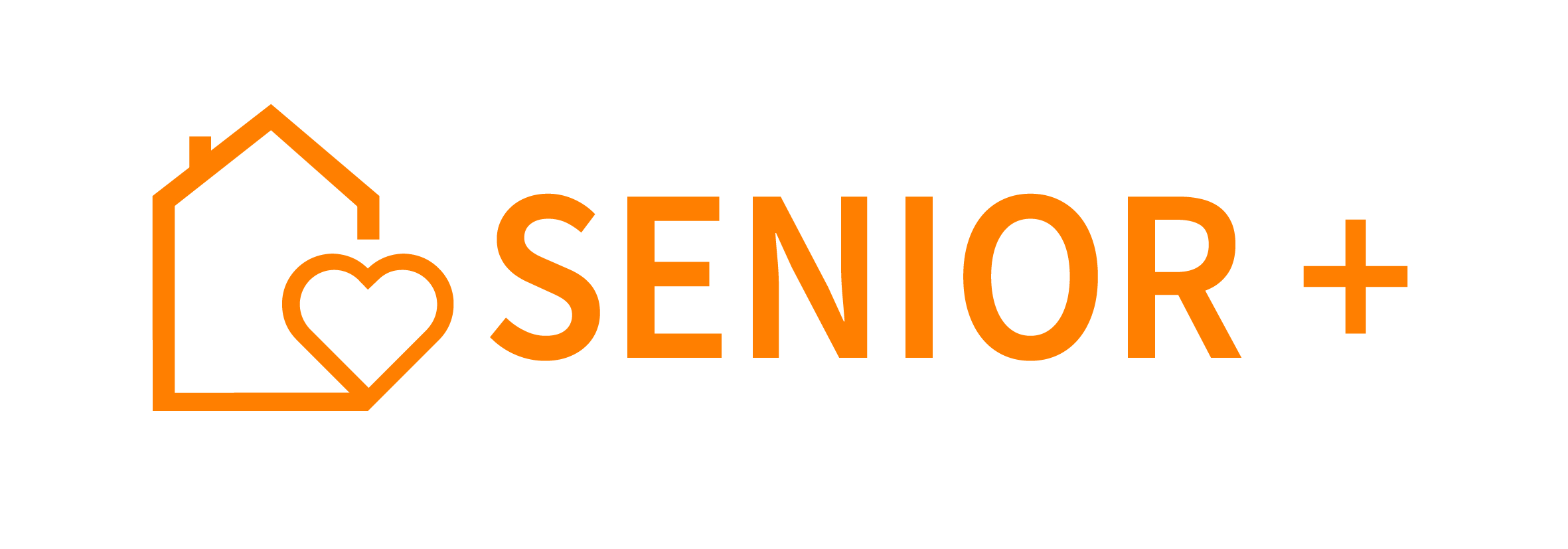 Projekt dofinansowany ze środków Programu wieloletniego ”senior-WIGOR” na lata 2015-2020